This is the problematic text: 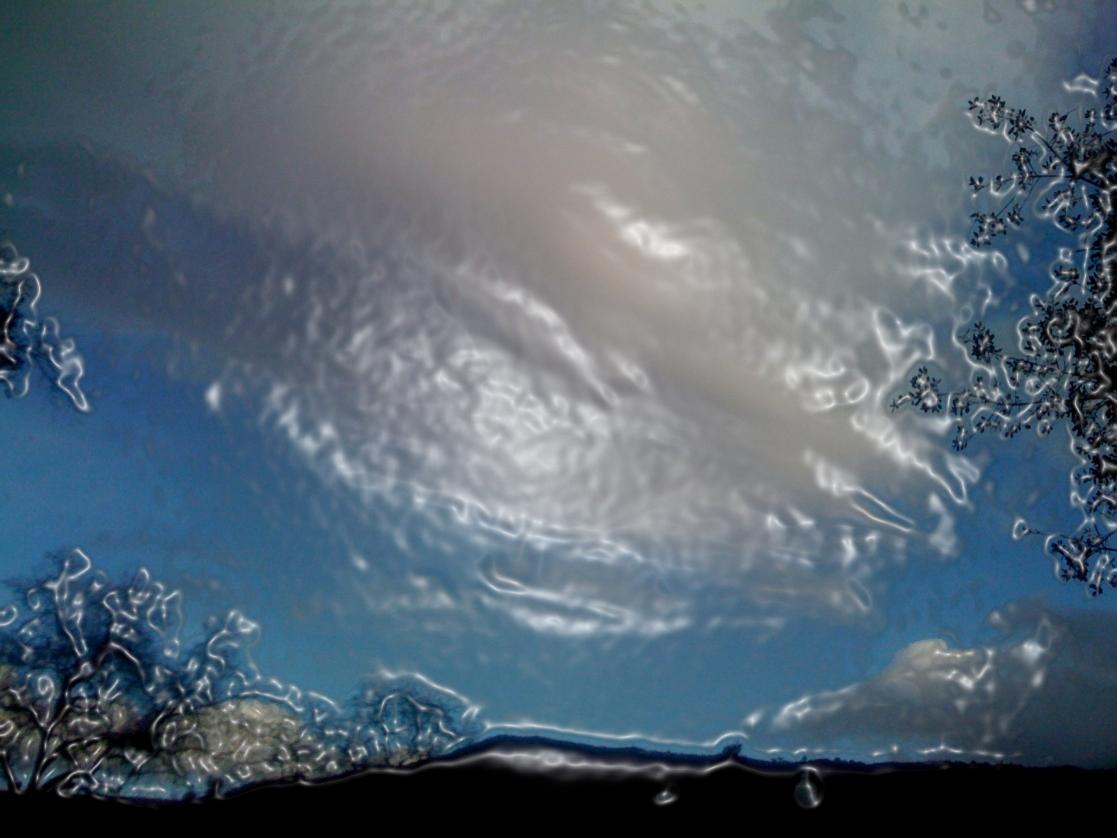 